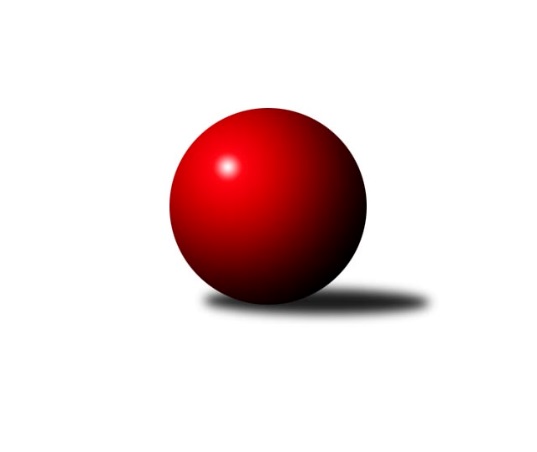 Č.6Ročník 2018/2019	29.3.2019Nejlepšího výkonu v tomto kole: 2656 dosáhlo družstvo: TJ Sokol Husovice DJihomoravský KP2 sever - 1.- 8.místo 2018/2019Výsledky 6. kolaSouhrnný přehled výsledků:SKK Veverky Brno A	- KK Brno Židenice B	6:2	2560:2502	8.0:4.0	27.3.SK Brno Žabovřesky B	- KK Mor.Slávia Brno G	2:6	2479:2588	4.0:8.0	28.3.TJ Sokol Brno IV B	- KK Slovan Rosice D	7:1	2537:2334	9.5:2.5	28.3.TJ Sokol Husovice D	- KK Réna Ivančice B	7:1	2656:2496	9.0:3.0	29.3.Tabulka družstev:	1.	TJ Sokol Husovice D	12	11	0	1	68.0 : 28.0 	92.5 : 51.5 	 2579	22	2.	TJ Sokol Brno IV B	12	7	1	4	60.0 : 36.0 	83.5 : 60.5 	 2478	15	3.	SKK Veverky Brno A	12	7	1	4	55.0 : 41.0 	78.0 : 66.0 	 2516	15	4.	KK Réna Ivančice B	12	7	0	5	56.0 : 40.0 	82.5 : 61.5 	 2504	14	5.	KK Brno Židenice B	12	6	0	6	46.0 : 50.0 	66.5 : 77.5 	 2466	12	6.	KK Mor.Slávia Brno G	12	5	1	6	45.0 : 51.0 	69.5 : 74.5 	 2522	11	7.	KK Slovan Rosice D	12	2	0	10	25.0 : 71.0 	49.5 : 94.5 	 2397	4	8.	SK Brno Žabovřesky B	12	1	1	10	29.0 : 67.0 	54.0 : 90.0 	 2386	3Podrobné výsledky kola:	 SKK Veverky Brno A	2560	6:2	2502	KK Brno Židenice B	Petr Kschwend	 	 218 	 215 		433 	 2:0 	 394 	 	213 	 181		Jiří Krev	František Žák	 	 208 	 201 		409 	 1:1 	 426 	 	191 	 235		Vladimír Ryšavý	Vladimír Veselý	 	 210 	 211 		421 	 1:1 	 419 	 	199 	 220		Miroslav Hoffmann	Tomáš Rak	 	 189 	 211 		400 	 1:1 	 419 	 	215 	 204		Petr Vaňura	Petr Večeřa	 	 219 	 253 		472 	 1:1 	 450 	 	238 	 212		Pavel Suchan	Martin Zubatý	 	 210 	 215 		425 	 2:0 	 394 	 	198 	 196		Miroslav Korbičkarozhodčí: VDNejlepší výkon utkání: 472 - Petr Večeřa	 SK Brno Žabovřesky B	2479	2:6	2588	KK Mor.Slávia Brno G	Marek Černý	 	 236 	 225 		461 	 2:0 	 419 	 	201 	 218		Anna Kalasová	Zdeněk Vladík	 	 199 	 199 		398 	 0:2 	 445 	 	221 	 224		Miroslav Oujezdský	Karel Pospíšil	 	 186 	 213 		399 	 0:2 	 441 	 	214 	 227		Zdeněk Ondráček	Antonín Zvejška	 	 193 	 193 		386 	 0:2 	 428 	 	222 	 206		Filip Žažo	Miloslav Ostřížek	 	 183 	 199 		382 	 1:1 	 409 	 	228 	 181		Jan Bernatík	Radim Jelínek	 	 241 	 212 		453 	 1:1 	 446 	 	218 	 228		Martin Večerkarozhodčí: Nejlepší výkon utkání: 461 - Marek Černý	 TJ Sokol Brno IV B	2537	7:1	2334	KK Slovan Rosice D	Milan Krejčí	 	 206 	 213 		419 	 2:0 	 340 	 	185 	 155		Pavel Zajíc	Jiří Smutný	 	 223 	 225 		448 	 2:0 	 375 	 	181 	 194		Radek Hrdlička	Zdeněk Holoubek	 	 186 	 208 		394 	 1:1 	 414 	 	235 	 179		Jaroslav Smrž	Libuše Janková	 	 220 	 228 		448 	 1.5:0.5 	 431 	 	220 	 211		Petr Vyhnalík	Petr Komárek	 	 186 	 218 		404 	 1:1 	 370 	 	192 	 178		Jiří Hrdlička	Rudolf Zouhar	 	 213 	 211 		424 	 2:0 	 404 	 	204 	 200		Pavel Procházkarozhodčí: vedoucí družstevNejlepšího výkonu v tomto utkání: 448 kuželek dosáhli: Jiří Smutný, Libuše Janková	 TJ Sokol Husovice D	2656	7:1	2496	KK Réna Ivančice B	Petr Trusina	 	 250 	 210 		460 	 2:0 	 400 	 	201 	 199		Eduard Kremláček	Karel Gabrhel	 	 226 	 227 		453 	 1:1 	 443 	 	234 	 209		Luboš Staněk	Robert Pacal	 	 212 	 217 		429 	 2:0 	 382 	 	187 	 195		Ivana Hrdličková	Martin Gabrhel	 	 218 	 217 		435 	 0:2 	 451 	 	231 	 220		Martin Želev	Jan Veselovský	 	 203 	 224 		427 	 2:0 	 416 	 	196 	 220		Pavel Harenčák	Jiří Rauschgold	 	 225 	 227 		452 	 2:0 	 404 	 	201 	 203		Tomáš Řihánekrozhodčí: Nejlepší výkon utkání: 460 - Petr TrusinaPořadí jednotlivců:	jméno hráče	družstvo	celkem	plné	dorážka	chyby	poměr kuž.	Maximum	1.	Martin Zubatý 	SKK Veverky Brno A	440.53	298.9	141.7	3.9	8/8	(477)	2.	Jiří Trávníček 	TJ Sokol Husovice D	438.53	298.1	140.4	5.5	6/7	(494)	3.	Vladimír Veselý 	SKK Veverky Brno A	438.03	296.6	141.5	4.5	8/8	(473)	4.	Martin Sedlák 	TJ Sokol Husovice D	437.53	298.3	139.3	4.4	5/7	(458)	5.	Petr Vaňura 	KK Brno Židenice B	436.43	296.1	140.3	4.1	6/7	(489)	6.	Karel Dorazil 	KK Réna Ivančice B	432.30	300.7	131.7	5.8	5/7	(462)	7.	Rudolf Zouhar 	TJ Sokol Brno IV B	432.11	300.8	131.4	6.2	6/6	(460)	8.	Miroslav Oujezdský 	KK Mor.Slávia Brno G	431.97	298.4	133.5	7.0	6/7	(455)	9.	Petr Trusina 	TJ Sokol Husovice D	431.58	297.5	134.1	7.5	6/7	(486)	10.	Karel Gabrhel 	TJ Sokol Husovice D	429.72	298.6	131.1	6.9	5/7	(456)	11.	Jan Veselovský 	TJ Sokol Husovice D	429.71	300.0	129.7	7.0	7/7	(460)	12.	Radim Jelínek 	SK Brno Žabovřesky B	429.38	294.6	134.8	6.4	7/7	(465)	13.	Tomáš Řihánek 	KK Réna Ivančice B	428.67	294.8	133.8	4.6	6/7	(464)	14.	Anna Kalasová 	KK Mor.Slávia Brno G	428.14	293.3	134.9	5.3	7/7	(452)	15.	Zdeněk Ondráček 	KK Mor.Slávia Brno G	426.55	291.7	134.9	6.6	7/7	(452)	16.	Jan Bernatík 	KK Mor.Slávia Brno G	422.81	285.2	137.6	7.0	7/7	(452)	17.	Petr Vyhnalík 	KK Slovan Rosice D	422.48	301.6	120.9	8.4	5/7	(433)	18.	Miroslav Hoffmann 	KK Brno Židenice B	420.93	290.5	130.4	6.5	5/7	(456)	19.	Miroslav Korbička 	KK Brno Židenice B	420.93	291.5	129.5	6.5	5/7	(474)	20.	Petr Komárek 	TJ Sokol Brno IV B	420.10	282.6	137.5	9.0	6/6	(466)	21.	Tomáš Rak 	SKK Veverky Brno A	418.70	291.1	127.7	7.5	8/8	(454)	22.	Jiří Smutný 	TJ Sokol Brno IV B	418.29	286.3	132.0	6.8	6/6	(451)	23.	Jaroslav Smrž 	KK Slovan Rosice D	417.54	297.2	120.4	8.9	7/7	(455)	24.	Filip Žažo 	KK Mor.Slávia Brno G	416.67	289.5	127.2	5.3	5/7	(450)	25.	Petr Večeřa 	SKK Veverky Brno A	416.55	289.0	127.5	5.8	8/8	(472)	26.	Vladimír Malý 	KK Brno Židenice B	416.12	291.2	125.0	9.8	5/7	(463)	27.	Jiří Hrdlička 	KK Slovan Rosice D	415.64	294.3	121.4	9.4	7/7	(461)	28.	Pavel Suchan 	KK Brno Židenice B	415.43	289.7	125.8	8.8	7/7	(475)	29.	Zdeněk Vladík 	SK Brno Žabovřesky B	414.43	293.1	121.3	8.3	7/7	(445)	30.	Marek Černý 	SK Brno Žabovřesky B	413.86	288.0	125.9	6.5	7/7	(461)	31.	Zdeněk Holoubek 	TJ Sokol Brno IV B	413.83	289.3	124.5	9.2	6/6	(438)	32.	Eduard Kremláček 	KK Réna Ivančice B	411.63	287.5	124.1	7.9	7/7	(450)	33.	Libuše Janková 	TJ Sokol Brno IV B	410.74	290.0	120.7	6.5	6/6	(456)	34.	Jiří Krev 	KK Brno Židenice B	407.36	293.5	113.9	11.3	7/7	(448)	35.	Pavel Procházka 	KK Slovan Rosice D	405.46	287.8	117.6	10.1	6/7	(429)	36.	Luboš Staněk 	KK Réna Ivančice B	404.70	289.0	115.7	11.6	6/7	(447)	37.	Antonín Zvejška 	SK Brno Žabovřesky B	402.90	286.2	116.7	9.1	6/7	(449)	38.	Petr Kschwend 	SKK Veverky Brno A	402.07	280.0	122.1	8.5	6/8	(438)	39.	František Žák 	SKK Veverky Brno A	401.25	282.4	118.8	9.2	6/8	(452)	40.	Radek Hrdlička 	KK Slovan Rosice D	385.60	278.1	107.5	11.3	6/7	(429)	41.	Milan Krejčí 	TJ Sokol Brno IV B	383.71	275.8	107.9	11.1	6/6	(439)	42.	Petr Smejkal 	KK Slovan Rosice D	366.53	266.5	100.0	15.9	5/7	(399)	43.	Karel Pospíšil 	SK Brno Žabovřesky B	362.42	266.5	95.9	15.6	6/7	(399)		Michal Hrdlička 	KK Slovan Rosice D	476.50	304.5	172.0	2.5	1/7	(494)		Jaromír Šula 	TJ Sokol Husovice D	440.78	298.9	141.9	4.0	3/7	(479)		Milan Hájek 	KK Mor.Slávia Brno G	440.00	316.0	124.0	5.0	1/7	(440)		František Čech 	KK Réna Ivančice B	437.15	293.7	143.5	3.9	4/7	(464)		Martin Gabrhel 	TJ Sokol Husovice D	436.67	308.7	128.0	6.7	4/7	(465)		Eugen Olgyai 	SKK Veverky Brno A	427.50	284.0	143.5	5.0	2/8	(433)		Martin Želev 	KK Réna Ivančice B	427.50	306.0	121.5	9.5	2/7	(451)		Jiří Rauschgold 	TJ Sokol Husovice D	422.08	301.7	120.4	6.6	4/7	(463)		Vladimír Ryšavý 	KK Brno Židenice B	419.11	285.8	133.3	6.8	3/7	(473)		Luděk Kolář 	KK Réna Ivančice B	418.50	299.0	119.5	5.8	4/7	(453)		Pavel Harenčák 	KK Réna Ivančice B	417.00	288.0	129.0	6.2	3/7	(436)		Petr Žažo 	KK Mor.Slávia Brno G	417.00	305.0	112.0	10.0	1/7	(417)		Martin Večerka 	KK Mor.Slávia Brno G	414.44	284.1	130.3	9.0	3/7	(452)		Robert Pacal 	TJ Sokol Husovice D	412.25	293.4	118.9	9.1	4/7	(429)		Vladimíra Mošaťová 	KK Réna Ivančice B	408.89	281.7	127.2	7.1	3/7	(430)		Martina Hájková 	KK Mor.Slávia Brno G	404.42	287.2	117.3	10.6	4/7	(424)		Tomáš Čech 	KK Réna Ivančice B	401.00	270.0	131.0	6.0	1/7	(401)		Jana Klašková 	SK Brno Žabovřesky B	400.00	281.8	118.2	8.7	4/7	(447)		Renata Horáková 	KK Réna Ivančice B	399.70	280.3	119.4	8.5	4/7	(413)		Libor Čížek 	KK Slovan Rosice D	395.88	281.9	114.0	8.9	4/7	(414)		Vladimír Polách 	SKK Veverky Brno A	394.50	274.5	120.0	7.5	1/8	(405)		Jan Tichák 	KK Brno Židenice B	394.33	278.6	115.8	8.9	4/7	(426)		Štěpán Kalas 	KK Mor.Slávia Brno G	392.83	270.2	122.7	8.0	3/7	(414)		Karel Krajina 	SKK Veverky Brno A	392.33	278.0	114.3	9.0	3/8	(422)		Miloslav Ostřížek 	SK Brno Žabovřesky B	385.27	283.1	102.1	14.1	3/7	(418)		Ivana Hrdličková 	KK Réna Ivančice B	384.50	272.5	112.0	11.7	2/7	(397)		Anastasios Jiaxis 	KK Slovan Rosice D	383.83	268.3	115.5	9.2	2/7	(422)		Pavel Zajíc 	KK Slovan Rosice D	350.50	261.0	89.5	14.8	3/7	(375)		Michal Kaštovský 	SK Brno Žabovřesky B	333.83	245.2	88.7	17.2	4/7	(368)		Petr Kotzian 	KK Brno Židenice B	332.50	249.5	83.0	18.8	3/7	(370)Sportovně technické informace:Starty náhradníků:registrační číslo	jméno a příjmení 	datum startu 	družstvo	číslo startu
Hráči dopsaní na soupisku:registrační číslo	jméno a příjmení 	datum startu 	družstvo	Program dalšího kola:7. kolo1.4.2019	po	18:00	KK Mor.Slávia Brno G - KK Slovan Rosice D	2.4.2019	út	17:00	KK Brno Židenice B - KK Réna Ivančice B	3.4.2019	st	17:00	SKK Veverky Brno A - TJ Sokol Brno IV B	5.4.2019	pá	18:30	TJ Sokol Husovice D - SK Brno Žabovřesky B	Nejlepší šestka kola - absolutněNejlepší šestka kola - absolutněNejlepší šestka kola - absolutněNejlepší šestka kola - absolutněNejlepší šestka kola - dle průměru kuželenNejlepší šestka kola - dle průměru kuželenNejlepší šestka kola - dle průměru kuželenNejlepší šestka kola - dle průměru kuželenNejlepší šestka kola - dle průměru kuželenPočetJménoNázev týmuVýkonPočetJménoNázev týmuPrůměr (%)Výkon1xPetr VečeřaVeverky A4721xPetr VečeřaVeverky A112.584721xMarek ČernýŽabovřesky B4611xMarek ČernýŽabovřesky B110.364613xPetr TrusinaHusovice D4602xRadim JelínekŽabovřesky B108.444531xKarel GabrhelHusovice D4533xPetr TrusinaHusovice D108.014602xRadim JelínekŽabovřesky B4531xJiří SmutnýBrno IV B107.924482xJiří RauschgoldHusovice D4521xLibuše JankováBrno IV B107.92448